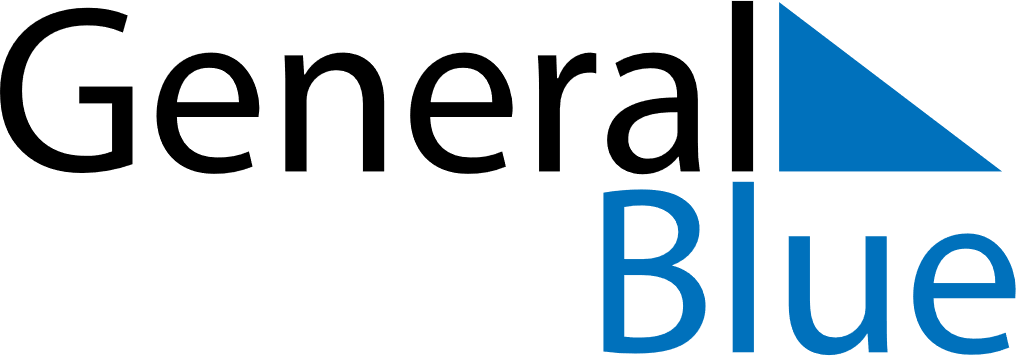 January 2020January 2020January 2020United StatesUnited StatesSUNMONTUEWEDTHUFRISAT1234New Year’s Day5678910111213141516171819202122232425Martin Luther King Jr. Day262728293031